1317  Karayolu Terminalinde Kullanılan Ücret Tarifeleri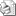 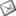 Sayı: 2009 / 1317İLGİ: 15 Ağustos 2009 tarihli Resmi Gazete   15 Ağustos 2009 tarih, 27320 sayılı Resmi Gazete’de onaylanarak yürürlüğe giren “ Karayolu Yolcu Taşımacılığında Kullanılan Terminallere İlişkin Tavan Ücret Tarifeleri Hakkında Tebliğ” i ekte takdim edilmiştir.Bilgi edinilmesi hususunda gereğini rica ederiz.Özcan KILKIŞ                                                                                               Hilmi KURTOĞLUGenel Sekreter                                                                                                  Başkan Vekili  EKİ: 1 SahifeKarayolu Yolcu Taşımacılığında Kullanılan Terminallere İlişkin Tavan Ücret Tarifeleri Hakkında Tebliğ (No: 58)